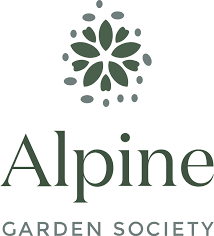 ANNUAL GENERAL MEETING Saturday 14th November 2020 at 10:00 am The Annual General Meeting of the Alpine Garden Society will take place on Saturday, 14th November, 2020 at 10:00 am. This year due to COVID the AGM will be a virtual event held via Zoom. The meeting will be recorded for minuting purposes and deleted once a written record is taken.AGENDAApologies for absence. To receive and confirm the minutes from the last meeting held on			(Enclosed) Saturday, 16th November 2019To receive the report of the Board of Trustees 						(Enclosed)To receive the Hon Treasurer’s report, the Auditors’ report and Summarised 		(Enclosed)              Consolidated Accounts.To declare the election of President for the ensuing year. To elect Treasurer & Officers to serve for the ensuing year (see note 1 below).To elect two Trustees to serve for FOUR years (see note 2 below).To declare the election of Mr David Morris as President-elect.To declare the re-appointment of Messrs Kendall Wadley LLP, Chartered Accountants, Worcestershire, as the Society’s Auditor for the ensuing year, there being no other nomination for the appointment.  To announce the Society Awards: Local Group Awards; Award of Honour; Clarence Elliott Memorial Award; The Christopher Grey-Wilson Award; The Kath Dryden Award; The Lionel & Joyce Bacon Award: The Sir William & Lady Iris Lawrence Award, and the Lyttel Trophy. Questions submitted by members beforehand via the registration portal. NOTESOfficers retire annually and are eligible for re-election as per rule 7.1.3.1 of the Constitution; where stated the following have indicated their willingness to serve 2020-2021. President:	Mr Christopher Bailes Treasurer:	Professor JW Galloway 	Director of Seed Exchange:	VacantDirector of Shows:	Mr Martin Rogerson 	Director of Tours:		Vacant In accordance with rule 7.1.4, two Trustees retire annually and are not eligible for re-election for one year. The following have been nominated for the period of 2020-2024. Diane ClementPaul Cook 